Městský úřad Rýmařov,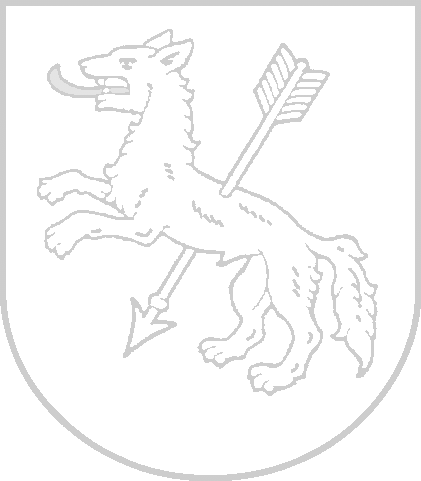  náměstí Míru 230/1, 79501  RÝMAŘOV     finanční odborOHLÁŠENÍ VZNIKU POPLATKOVÉ POVINNOSTI K MÍSTNÍMU POPLATKU ZE PSŮVyplní poplatník (držitel psa):Ohlašovatel:Jméno a příjmení/název firmy:	RČ (příp. datum narození)/IČ:__________________________________________	________________________Trvalý pobyt/sídlo*: _____________________________________________________________________________________Kontaktní údaje (adresa, je-li odlišná od adresy výše, e-mail, telefon): _____________________________________________________________________________________Sazba: rodinný dům 	(ne více než tři bytové jednotky [0-3]) bytový dům 	(více než tři bytové jednotky [4-∞]) důchodce 	Od:____________	Druh důchodu:____________________	Vedle důchodu mám stálý příjem:	 ano						 neDůvod pro osvobození:__________________________________________________________Psi:Prohlašuji, že veškeré údaje jsem uvedl/a podle nejlepšího vědomí a svědomí a že jsem si vědom/a důsledků v případě uvedení nepravdivých nebo neúplných údajů. Beru na vědomí, že jakoukoliv změnu jsem povinen/povinna oznámit správci místního poplatku do 15 dnů ode dne, kdy nastala. Současně souhlasím se zpracováním výše uvedených osobních údajů pro správu místního poplatku ve smyslu zákona č. 101/2000 Sb., o ochraně osobních údajů, ve znění pozdějších předpisů.V Rýmařově dne: ___________________     Podpis poplatníka: ____________________* …	poplatník nebo plátce, který nemá sídlo nebo bydliště na území členského státu Evropské unie, jiného smluvního státu Dohody o Evropském hospodářském prostoru nebo Švýcarské konfederace, uvede kromě výše uvedených údajů i adresu svého zmocněnce v tuzemsku pro doručování:Vyplní správce poplatku:Roční poplatek celkem:	___________ Kč		Poznámka: ______________________________________Poplatek za rok přihlášení:	___________ Kč		Výpočet poměrné výše: ____________________________Variabilní symbol:	__________________		Podpis správce poplatku: Doplňující informace k místnímu poplatku ze psůMístní poplatek ze psů je zaveden na základě Obecně závazné vyhlášky číslo 3/2015, o místních poplatcích.Vznik a zánik poplatkové povinnostiPoplatková povinnost vzniká držiteli psa v den, kdy pes dovršil stáří tří měsíců, nebo v den, kdy se stal držitelem psa staršího tří měsíců.V případě držení psa po dobu kratší než jeden rok se platí poplatek v poměrné výši, která odpovídá počtu i započatých kalendářních měsíců. Při změně místa trvalého pobytu nebo sídla platí držitel psa poplatek od počátku kalendářního měsíce následujícího po měsíci, ve kterém změna nastala, nově příslušné obci.Poplatková povinnost zaniká dnem, kdy přestala být fyzická nebo právnická osoba držitelem psa (např. úhynem psa, jeho ztrátou, darováním nebo prodejem), přičemž se poplatek platí i za započatý kalendářní měsíc, ve kterém taková skutečnost nastala.Sazba poplatku za kalendářní rok činí:OsvobozeníOd poplatku ze psů jsou osvobozeni držitelé psa, kteří jsou:osobou nevidomou nebo bezmocnou,osobou s těžkým zdravotním postižením, která je držitelem průkazu ZTP/P podle zvláštního právního předpisu,osobou provádějící výcvik psů určených k doprovodu osob nevidomých, bezmocných a osob s těžkým zdravotním postižením, které jsou držiteli průkazu ZTP/P podle zvláštního právního předpisu,osobou provozující útulek zřízený obcí pro ztracené nebo opuštěné psy,osobou, které zvláštní právní předpis stanoví povinnost držení a používání psa (např. zákon č. 449/2001 Sb., o myslivosti, ve znění pozdějších předpisů),Od poplatku ze psů jsou osvobozeni také členové Sboru dobrovolných hasičů.Poplatek ze psů se neplatí ze psů používaných ke služebním účelům policejních, celních, zdravotnických, záchranářských a protipožárních orgánů a ze psů používaných městskou policií.Úhradu poplatku je možno provést:v hotovosti – na pokladně úřadupoštovní poukázkoubezhotovostním převodem na účet číslo: 19 – 1421771 / 0100, variabilní symbol (dle sdělení správce poplatku)a) za prvního psa chovaného v obytném činžovním domě (více než tři bytové jednotky) v Rýmařově800,-b) za každého dalšího psa chovaného v obytném činžovním domě v Rýmařově	1.500,-c) za psa, jehož držitel je poživatel invalidního, starobního a vdovského nebo vdoveckého důchodu, který je jediným zdrojem jeho příjmu200,-d) za každého dalšího psa, jehož držitel je poživatel invalidního, starobního a vdovského nebo vdoveckého důchodu, který je jediným zdrojem jeho příjmu300,-e) za jednoho psa chovaného v rodinném domku (ne více než tři bytové jednotky) v Rýmařově400,-f) za každého dalšího psa chovaného v rodinném domku v Rýmařově600,-g) za jednoho psa chovaného v rodinném domku v místních částech a na ulici J. Fučíka, včetně navazujících ulic200,-h) za každého dalšího psa chovaného v rodinném domku v místech uvedených pod písm. g)200,-i) za jednoho psa chovaného v obytném činžovním domě v částech uvedených pod písm. g)400,-j) za každého dalšího psa chovaného v obytném činžovním domě v částech uvedených pod písm. g)600,-